АДМИНИСТРАЦИЯ КРАСНОСЕЛЬКУПСКОГО РАЙОНАРАСПОРЯЖЕНИЕ«30» января 2024 г.                                                                              № 38-Рс. КрасноселькупОб организации и проведении противопаводковых мероприятий и обеспечении безопасности людей на водных объектах, расположенных в муниципальном округе Красноселькупский район Ямало-Ненецкого автономного округа, в период весенней (осенней) распутицы 2024 годаС целью своевременного предупреждения и ликвидации возможных последствий чрезвычайных ситуаций, связанных с прохождением весеннего паводка, обеспечения безопасности людей на водных объектах, расположенных в муниципальном округе Красноселькупский район Ямало-Ненецкого автономного округа, в период весенней (осенней) распутицы 2024 года, в соответствии с распоряжением Правительства Ямало-Ненецкого автономного округа от 27 января 2024 года № 21-РП «Об организации и проведении противопаводковых мероприятий и обеспечении безопасности людей на водных объектах Ямало-Ненецкого автономного округа в период весенней (осенней) распутицы 2024 года», руководствуясь Уставом муниципального округа Красноселькупский район Ямало-Ненецкого автономного округа:1.	Утвердить:план организации и проведения противопаводковых мероприятий на территории муниципального округа Красноселькупский район Ямало-Ненецкого автономного округа в 2024 году согласно приложению № 1;1.2.	перечень мероприятий по обеспечению безопасности людей на водных объектах, расположенных в муниципальном округе Красноселькупский район Ямало-Ненецкого автономного округа, в период весенней (осенней) распутицы 2024 года согласно приложению № 2.2.	Руководителям территориальных органов (структурных подразделений) Администрации Красноселькупского района, управления жизнеобеспечения села Красноселькуп Администрации Красноселькупского района:2.1.	обеспечить выполнение противопаводковых мероприятий на территории Красноселькупского района согласно приложениям № 1 и 
№ 2;2.2.	представить до 20 июня 2024 года в отдел по делам гражданской обороны и чрезвычайных ситуаций Администрации Красноселькупского района информацию о выполненных противопаводковых мероприятиях.3.	Рекомендовать руководителям организаций и учреждений, независимо от форм собственности, принять участие в выполнении противопаводковых мероприятий на территории Красноселькупского района согласно приложениям № 1 и № 2.4.	Муниципальному казённому учреждению «Единая дежурная диспетчерская служба» организовать информирование населения Красноселькупского района о ходе прохождения паводка, о правилах поведения и порядке эвакуации населения при возникновении чрезвычайных ситуаций, связанных с прохождением паводка, а также о мерах, принимаемых Администрацией Красноселькупского района для защиты населения.5.	Опубликовать настоящее распоряжение в газете «Северный край» и разместить на официальном сайте муниципального округа Красноселькупский район Ямало-Ненецкого автономного округа.6.	Контроль за исполнением настоящего распоряжения возложить на заместителя Главы Администрации Красноселькупского района.Глава Красноселькупского района 					   Ю.В. ФишерПриложение № 1УТВЕРЖДЕНраспоряжением АдминистрацииКрасноселькупского районаот «30» января 2024 г. № 38-РПЛАНорганизации и проведения противопаводковых мероприятий на территории муниципального округаКрасноселькупский район Ямало-Ненецкого автономного округа в 2024 годуПриложение № 2УТВЕРЖДЕНраспоряжением АдминистрацииКрасноселькупского районаот «30» января 2024 г. № 38-РПЕРЕЧЕНЬмероприятий по обеспечению безопасности людей на водных объектах, расположенных в муниципальном округе Красноселькупский район Ямало-Ненецкого автономного округа, в период весенней (осенней) распутицы 2024 года№п/пНаименование мероприятияИсполнительСрок
исполнения12341Организация контроля за развитием ледовой обстановки- муниципальное казённое учреждение «Единая дежурная диспетчерская служба»- руководители территориальных органов (структурных подразделений) Администрации Красноселькупского района-управление жизнеобеспечения села Красноселькуп Администрации Красноселькупского районамай-июнь2Уточнение перечня объектов жизнеобеспечения населения, попадающих в зоны возможных затоплений (подтоплений)- руководители территориальных органов (структурных подразделений) Администрации Красноселькупского района- отдел по делам гражданской обороны и чрезвычайных ситуаций Администрации Красноселькупского района- муниципальное казённое учреждение «Единая дежурная диспетчерская служба»постоянно3Создание специальных аварийно-восстановительных групп по предупреждению и ликвидации возможных аварийных ситуаций на объектах жизнеобеспечения населения, связанных с прохождением весеннего паводка- коммунально-энергетическая спасательная служба Красноселькупского районамай - июнь4Обеспечение проверки и готовности муниципальных автоматизированных систем централизованного оповещения населения и комплексной системы экстренного оповещения населения на территории района;- муниципальное казённое учреждение «Единая дежурная диспетчерская служба»до 19 мая5Контроль проведения обслуживающими организациями работ, обеспечивающих безопасную эксплуатацию зданий, в том числе отнесенных к жилому фонду, в период оттепели и обильного таяния снега в соответствии с действующим законодательством- руководители территориальных органов (структурных подразделений) Администрации Красноселькупского района-управление жизнеобеспечения села Красноселькуп Администрации Красноселькупского районадо 19 мая6Организация мероприятий по уборке и вывозу снега, а также водоотведению с придомовых территорий многоквартирных жилых домов, улично-дорожной сети и территорий объектов с массовым пребыванием людей- руководители территориальных органов (структурных подразделений) Администрации Красноселькупского района-управление жизнеобеспечения села Красноселькуп Администрации Красноселькупского районапостоянно7Проверка готовности медицинских сил и средств, вопросов медицинского обеспечения проводимых мероприятий- государственное бюджетное учреждение здравоохранения Ямало-Ненецкого автономного округа «Красноселькупская центральная районная больница» (по согласованию)постоянно8При возникновении чрезвычайных ситуаций, связанных с весенним паводком, обеспечить охрану имущества предприятий, организаций всех форм собственности и личного имущества граждан, а также охрану общественного порядка в районах подтопления - отделение Министерства внутренних дел России «Красноселькупское» (по согласованию)постоянно9Обеспечение сбора и обмена информацией о сложившейся обстановке на территории Красноселькупского района и представление ее в отдел по делам гражданской обороны и чрезвычайных ситуаций Администрации, другие заинтересованные взаимодействующие организации территориальной подсистемы РСЧС при угрозе возникновения чрезвычайных ситуаций в паводковый период- муниципальное казённое учреждение «Единая дежурная диспетчерская служба»в угрожаемый период постоянно10Организация информирования населения о ходе прохождения паводковых вод- муниципальное казённое учреждение «Единая дежурная диспетчерская служба»- муниципальное бюджетное учреждение «Средства массовой информации Красноселькупского района»- отдел информационно-аналитической деятельности Администрации Красноселькупского района- отдел по делам гражданской обороны и чрезвычайных ситуаций Администрации Красноселькупского района- руководители территориальных органов (структурных подразделений) Администрации Красноселькупского районав угрожаемый период постоянно№п/пНаименование мероприятияИсполнители1231.Выявление случаев совершения административных правонарушений, предусмотренных статьёй 2.6 Закона Ямало-Ненецкого автономного округа от 16 декабря 2004 года № 81-ЗАО «Об административных правонарушениях»- государственный инспектор по маломерным судам Тазовского инспекторского участка Государственной инспекции по маломерным судам главного управления Министерства Российской Федерации по делам гражданской обороны, чрезвычайным ситуациям и ликвидации последствий стихийных бедствий по Ямало-Ненецкому автономному округу- отдел по делам гражданской обороны и чрезвычайных ситуаций Администрации Красноселькупского района- управление жилищно-коммунального хозяйства, транспорта и связи Администрации Красноселькупского района- управление жизнеобеспечения села Красноселькуп Администрации Красноселькупского района- администрация села Толька- администрация села Ратта2.Содействие территориальным органам Администрации Красноселькупского района в пресечении случаев незаконного выхода людей (выезда самоходной техники) на ледовую поверхность водных объектов в период, когда такие действия сопряжены с опасностью для жизни и здоровья- государственный инспектор по маломерным судам Тазовского инспекторского участка Государственной инспекции по маломерным судам главного управления Министерства Российской Федерации по делам гражданской обороны, чрезвычайным ситуациям и ликвидации последствий стихийных бедствий по Ямало-Ненецкому автономному округу- отделение Министерства внутренних дел России «Красноселькупское» (по согласованию)3.Информирование населения через средства массовой информации о возможных угрозах, связанных с выходом населения, выездом самоходной и других видов техники на поверхность водных объектов в период ледохода (ледостава);Проведение агитационной работы среди населения по профилактике несчастных случаев на водных объектах в период ледохода (ледостава)Определение опасных участков, используемых населением для преодоления водных преград, и организовать работу постов по пресечению незаконного выхода людей и/или выезда самоходной техники на ледовую поверхность водных объектов;Установка предупреждающих и информационных знаков (щиты, аншлаги) в местах возможного выхода населения, выезда самоходной и других видов техники на поверхность водных объектов в период действия запрета- отдел информационно-аналитической деятельности Администрации Красноселькупского района- муниципальное бюджетное учреждение «Средства массовой информации Красноселькупского района»- муниципальное казённое учреждение «Единая дежурная диспетчерская служба»- руководители территориальных органов (структурных подразделений) Администрации Красноселькупского района- управление жизнеобеспечения села Красноселькуп Администрации Красноселькупского района- отдел по делам гражданской обороны и чрезвычайных ситуаций Администрации Красноселькупского района4Принятие муниципальных правовых актов об установлении запрета (ограничения) выхода либо выезда на поверхность водных объектов, расположенных на территории Красноселькупского района, в угрожаемый период и об организации мероприятий по обеспечению безопасности людей на водных объектах, охране их жизни и здоровья- отдел по делам гражданской обороны и чрезвычайных ситуаций Администрации Красноселькупского района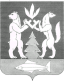 